DOCUMENTO BASEOBJETOContratação de empresa especializada na prestação de serviços de produção e organização de eventos com hospedagem, translado, alimentação, locação de equipamentos e mobiliário, mão de obra e serviços de transporte, para atender a Secretaria da Educação do Estado de São Paulo, durante o projeto implementação do Currículo Paulista no exercício de 2019.JUSTIFICATIVAA Portaria nº 331, de 5 de abril de 2018 instituiu o Programa de Apoio à Implementação da Base Nacional Comum Curricular - ProBNCC e estabelece diretrizes, parâmetros e critérios para sua implementação, com vistas a apoiar a Unidade da Federação - UF, por intermédio das Secretarias Estaduais e Distrital de Educação - SEDEs e das Secretarias Municipais de Educação - SMEs, no processo de revisão ou elaboração e implementação de seus currículos alinhados à BNCC, em regime de colaboração entre estados, Distrito Federal e municípios.O Currículo Paulista é um documento construído em Regime de Colaboração entre Secretaria da Educação de Estado de São Paulo (SEDUC/SP) e União Nacional dos Dirigentes Municipais de Educação do Estado de São Paulo (UNDIME/SP), que contextualiza a BNCC na realidade do estado e municípios paulistas e que recebeu contribuições das redes públicas municipais e estadual de ensino e das redes privadas durante os períodos da Consulta Pública online e dos Seminários Regionais.Visando a continuidade das ações de implementação do Currículo Paulista, em 2019 os objetivos principais são: formação dos profissionais das redes e, elaboração, impressão e distribuição de materiais para os professores e estudantes.Para a utilização do recurso proveniente do Plano de Ações Articuladas (PAR) vinculado ao ProBNCC é necessário construir o presente Documento Base que apresente o detalhamento das ações, e seus respectivos custos, a serem realizadas ao longo do ano de 2019. Vale destacar que o presente Documento Base não contempla todas as ações e objetos previstos no Plano de Trabalho.ESPECIFICAÇÕES DETALHADAS DO OBJETO 3.1 PERIODICIDADE, LOCAL E NÚMERO DE PARTICIPANTESTendo em vista o universo de participantes serão programados encontros de 3 (três) dias de duração (1º dia das 08h às 18h; 2º dia das 8h às 18h; 3º dia das 08h às 12h), sendo que cada evento será tratado como um lote:Obs.1: O lote 1 será realizado nas dependências da Escola de Formação de Profissionais da Educação (EFAPE), espaço próprio da SEDUC-SP que já possui recursos de equipamentos e mobiliários não onerando assim a CONTRATADA.3.2 HOSPEDAGEM E TRANSLADO3.2.1 Lote 1No Lote 1 serão necessárias 3 diárias para um público máximo de 303 participantes, totalizando um limite máximo de 909 diárias para todo o evento. Deve-se atentar que o universo máximo de participantes do evento é de 400 pessoas, mas só será necessário diária para 306 participantes.A hospedagem deve ser em região próxima ao local do evento, neste caso devendo o translado (Hotel/evento/hotel) ocorrer em no máximo 15 minutos ou percorrer distância máxima de até 4km.Deverá estar incluso no pacote de hospedagem apartamentos duplos ou triplo, 3 (três) cafés da manhã (1º, 2º e 3º dia de evento) e 3 (três) jantares (dia anterior ao evento e 1º e 2º dia de evento).3.2.2 Lote 2No Lote 2 serão necessárias 3 diárias para um universo limite de 1710 participantes, totalizando 5130 diárias para todo o evento. A hospedagem deve ser no próprio local do evento ou em região próxima ao local do evento, neste caso devendo o translado (Hotel/evento/hotel) ocorrer em no máximo 15 minutos ou estar a no máximo em um raio 4km.Deverá estar incluso no pacote de hospedagem apartamentos duplos ou triplo, 3 (três) cafés da manhã, 2 (dois) almoços (1º e 2º dia de evento) e 3 (três) jantares (dia anterior ao evento e 1º e 2º dia de evento).3.3 SERVIÇOS DE BUFFET POR EVENTO 3.3.1 Sugestão de cardápio e demais informações - Almoço (lotes 1 e 2)No lote 1 (evento realizado nas dependências da EFAPE) e no lote 2 (evento realizado fora das dependências da EFAPE), o almoço deverá ser fornecido pela CONTRATADA, no próprio local do evento ou em região próxima ao local do evento, neste caso devendo o translado (Evento/restaurante/evento) ocorrer em no máximo 5 minutos a pé ou percorrer distância máxima de até 1km.Deverá ser fornecida toda a estrutura (recursos mobiliários, materiais e humanos) para o atendimento durante as refeições.A CONTRATADA deverá prever o atendimento de pelo menos 80% participantes simultaneamente, atendendo a totalidade de participantes dos eventos, considerando o período programado para o almoço conforme Adendo 3.Talheres, copos, pratos, bem como da equipe de serviços (garçom, repositores e demais profissionais) necessários à logística de atendimento são de responsabilidades da CONTRATADA. A tabela deste subitem descreve orientação de almoço e jantar e os produtos descritos poderão ser substituídos por outros de características similares, com base nas sugestões apresentadas, devendo ser previamente aprovados pela CONTRATANTE, no mínimo 3 (três) dias antes da realização do evento, sem qualquer alteração nos valores contratado. No caso do uso de utensílios descartáveis, é imperativo que haja o descarte sustentável dos resíduos, com objetivo de reciclagem dos materiais.3.4 DO ESPAÇO FÍSICO SALAS/ESPAÇOS3.4.1 Lote 1Serão realizados em:(a) 2 (dois) auditórios, sendo (a.1) auditório superior capacidade de 200 pessoas e (a.2) auditório piso Caiowaa com capacidade para 140 pessoas;(b) Salas de atividades em grupo, sendo (b.1) 7 salas com capacidade para 40 pessoas; (b.2) 1 sala com capacidade para 80 pessoas; (b.3) 2 salas com capacidade de 20 pessoas.Obs.2: O mobiliário e equipamentos destinado às atividades do Lote 1 (item 3.4.1) serão fornecidos pela CONTRATANTE.3.4.2 Lote 2Todos os espaços fornecidos deverão ser em área coberta, com infraestrutura elétrica e lógica que comporte confortavelmente o universo limite de participantes, conforme abaixo:01 (um) salão principal de eventos (formato auditório) com capacidade mínima para acolher confortavelmente o número máximo de participantes, conforme descrito no item 3.2.2;Salas de atividades em grupos conforme detalhamento no item 3.4.3. C01 (um) espaço para serviço de buffet/coffee break;01 (um) espaço para o credenciamento / apontamento de presença dos participantes, seguindo um dos modelos apresentados no Adendo 2 (Adendo 2.3 e Adendo 2.4);02 (duas) salas de apoio, sendo uma destinada a serviço de secretaria e outra destinada a acomodar autoridades.3.4.3 Detalhamento de cada sala/espaço (Lote 2)Salão principal em formato auditório com cadeiras, com capacidade mínima para acomodar confortavelmente (sentado) o número máximo de participantes por evento; palco com estrutura de som, luz, projeção, 01 (um) púlpito e mobiliário, sendo 04 (quatro) poltronas, 01 (uma) mesa baixa e 10 (dez) cadeiras.Neste salão deverá ser reservado um espaço com aproximadamente 7 m² para que a CONTRATANTE monte bancada técnica para sua equipe de gravação do evento. Desta forma, a CONTRATADA deverá disponibilizar a necessária infraestrutura de rede lógica, elétrica e internet, conforme subitem 3.3.Espaços/Salas de atividades em grupo: 10 pessoas por grupo de forma a acomodar confortavelmente 1710 pessoas (1640 participantes e 70 staffs do CONTRATANTE), divididas em grupos sendo:O máximo de 10 grupos por sala (100 participantes e 03 profissionais do staff do CONTRATANTE – Adendo 2.1) e no mínimo 6 grupos por sala (60 participantes + 02 staffs do CONTRATANTE – Adendo 2.2). Cada grupo deverá ser organizado em círculo com 10 (dez) cadeiras 01 (uma) mesa de apoio com infraestrutura lógica (Adendo 2) e elétrica (tomadas e extensões) para uso de um notebook com sistema operacional Windows e pacote office (Word, Excel e Power Point) com acesso à internet. Também deverá ser disponibilizada uma mesa de apoio para condução das atividades e projeção de materiais, considerando infraestrutura lógica e elétrica. As salas deverão ter portas com fechaduras em pleno funcionamento com chave(s) disponíveis.Espaço para serviço de buffet/coffee break em local apropriado de forma a não atrasar a programação do evento.Espaço central de fácil acesso (podendo ser o foyer) com estrutura de bancadas (ou mesas) e infraestrutura lógica e elétrica para acomodação de 40 notebooks, com sistema operacional Windows e pacote office (Word, Excel e Power Point) com acesso à internet, para credenciamento/ apontamento de presença (Adendo 2.3 - Foyer tipo 1 e Adendo 2.4 - Foyer tipo 2).Salas de apoio (02) duas:Sala de apoio secretaria (em torno 25 m²), destinada a serviços de Secretaria, deverá conter 4 mesas de 2m² e 15 cadeiras.Sala de apoio autoridades (em torno 25 m²), destinada a acomodar autoridades com 01 (um) sofá ou 04 (quatro) poltronas e 01 (uma) mesa de apoio.3.4.4 Infraestrutura de rede lógica, elétrica e internet do espaço e serviço (lote 2)A rede elétrica de todo o espaço deve ser estabilizada e com contingenciamento ininterrupto por meio de gerador(es);Deverão ser providenciados pontos de energia (tomadas e/ou extensões) em todos os locais onde serão instalados os notebooks (salão principal; salas de atividades em grupo; espaços ou salas de atendimento; espaço central);O link de internet deverá ser dedicado (mínimo de 100 Mbps-full duplex) com uso exclusivo para a rede destinada aos notebooks do evento;No salão principal, especificamente no local reservado para a montagem da bancada de equipe técnica de gravação, deverão ser disponibilizados 4 (quatro) pontos de rede lógica e 8 (oito) pontos de energia (tomadas e/ou extensões);Os espaços deverão ter sinal de rede sem fio (wi fi) com acesso exclusivo para as atividades do evento e capacidade de atendimento de 200 notebooks simultaneamente;Disponibilizar responsável técnico por toda a infraestrutura para acompanhar e apoiar a equipe técnica da SEDUC-SP na montagem, configuração, desmontagem e operação do evento;Será designada equipe pela CONTRATANTE para fins de vistoria da montagem e testes prévios do local do evento, devendo ter acesso ao espaço com antecedência mínima de 5 (cinco) dias antes da data de sua realização, bem como para acompanhar a desmontagem, 01 (um) dia após evento.Os espaços/salas deverão possuir pontos de rede disponíveis para conectar simultaneamente todos os notebooks do evento, conforme a distribuição descrita nos itens (3.4.3 - Detalhamento de cada sala/espaço evento fora das dependências da EFAPE);3.4.5 Equipamentos e serviços (equipe técnica) a serem disponibilizados pela CONTRATADA (lote 2)Salão principal (auditório): 02 (dois) microfones para púlpito, 04 (quatro) microfones sem fio, 02 (dois) passadores de slides sem fio com laser point, 01 (um) notebook com sistema operacional Windows e pacote office (Word, Excel e Power Point) com acesso à internet, equipamentos de som, luz, , 02 (dois) equipamentos projeção (incluindo telas de projeção), incluindo todos os acessório/cabeamento em proporção/quantidade compatível ao espaço, de forma que o conteúdo das palestras possa ser exibido a todos os presentes.Salas de atividades em grupo:  b.1 por sala, um kit audiovisual composto por 01 (um) notebook com sistema operacional Windows e pacote office (Word, Excel e Power Point) com acesso à internet;, 01 (um) equipamento de projeção (incluindo tela de projeção), 01 (um) microfone, 01 (uma) caixa de som ativa e 01 (um) passador de slides sem fio com laser point;b.2 por grupo, 01 (um) notebook para registro das atividades. Salas de apoio (02):Sala de apoio secretaria: 01 (um) computador/notebook com sistema operacional Windows e pacote office (Word, Excel e Power Point) com acesso à internet, 01 impressora laser comum (incluindo tonner) e papel sulfite, disponíveis para uso e suficientes para a duração do evento, devendo ser reposto conforme a necessidade;Sala de apoio autoridade:  não há necessidade de equipamentos, apenas pontos de energia (tomada);Espaço central de fácil acesso (podendo ser o foyer): 40 notebooks, com sistema operacional Windows e pacote office (Word, Excel e Power Point) com acesso à internet, para credenciamento/apontamento de presença (Adendo 2.3 - Foyer tipo 1 e Adendo 2.4 - Foyer tipo 2).A CONTRATADA deverá fornecer equipe técnica responsável para montagem, configuração, operação e desmontagem dos equipamentos contratados.  3.5 CARACTERÍSTICAS GERAIS PARA O EVENTO DO LOTE 2Comunicação visual adequada dos espaços (placas indicativas) em quantidade suficiente para a boa orientação e movimentação do público;Acessibilidade à pessoa com deficiência ou com mobilidade reduzida conforme as diretrizes da lei 13.146 de 06 de julho de 2015. Sistema de refrigeração (ar condicionado) em todas as salas/espaços utilizados no evento, todas em pleno funcionamento; Infraestrutura elétrica e lógica em todas as salas/espaços utilizados no evento, todas em perfeito funcionamento.3.6. DA DESCRIÇÃO DOS SERVIÇOS A SEREM DISPONIBILIZADOS PELA CONTRATADA3.6.1 A assessoria completa aos eventos compreendendo ações de: identificação dos eventos, levantamento das necessidades técnicas de infraestrutura, equipamentos e profissionais necessários para sua execução;3.6.2 Profissionais capacitados com habilitação para os serviços a serem executados.3.7 TRANSPORTE A CONTRATADA deverá executar serviços de transporte, ida e volta, para os participantes do evento em todas as etapas, que terão como origem diversas cidades do estado de São Paulo, conforme Adendo 1.A CONTRATADA ficará responsável por toda a roteirização das viagens.3.7.1 Detalhamento a ser fornecido pela CONTRATADAa. Consiste no fornecimento de veículos (ônibus, micro-ônibus, vans e carros) em excelente estado de conservação e uso em quantidade suficiente para levar todos os participantes de sua origem - ponto de encontro previamente definido- para o local de realização do evento e seus respectivos retornos, bem como na disponibilização de motoristas habilitados nas categorias adequadas. b. O transporte deverá atender a todas as demandas relativas ao traslado dos participantes, definidos pela Secretaria da Educação do Estado de São Paulo, independentemente do horário de chegada ou partida dos participantes.Os veículos deverão:●	Estar higienizados interna e externamente;●	Possuir todos os equipamentos de segurança exigidos por lei;●	Ter idade máxima de 5 (cinco) anos de fabricação;●	Estar com toda a documentação de propriedade e licenciamento regular;●	Possuir seguro com cobertura integral, incluindo danos a terceiros;●	Ser abastecidos com combustível correspondente e,●	Possuir serviço de telefonia móvel (celular) para o motorista.c. Compete à CONTRATADA o atendimento das normas trabalhistas vigentes relativas à jornada diária máxima de trabalho dos motoristas e o tempo de descanso sem comprometer a prestação dos serviços nos dias e horários indicados pelo Secretaria da Educação do Estado de São Paulo, sendo que a cada 4 horas viajadas e obrigatório parada de 30 minutos conforme inciso I art 235.D da Lei 12.619/2012, com serviço de kit lanche (01 suco, 01 fruta, 01 sanduíche);d. Todos os motoristas deverão estar devidamente uniformizados e portando crachá de identificação;e. A CONTRATADA deverá apresentar a roteirização das viagens com no mínimo 2 semanas de antecedência da data evento. f. Os locais de origens e quantitativos (Adendo 1), poderão ser ajustados a partir da entrega da roteirização, que será entregue pela CONTRATADA com no mínimo 2 semanas de antecedência aos eventos. 4. CRONOGRAMA FÍSICO FINANCEIRO E PREVISÃO DE DESEMBOLSOOs pagamentos ocorrerão de acordo com o cronograma previsto abaixo.O recebimento do relatório indicando a totalidade de execução do objeto de cada lote pela CONTRATANTE se dará em até 15 (quinze) dias após a realização do evento.O pagamento de 100% (cem por cento) do valor previsto para cada lote ocorrerá em até 30 (trinta) dias após o recebimento de relatório de execução do lote e da nota fiscal pela CONTRATANTE.5. OBRIGAÇÕES E RESPONSABILIDADES DA CONTRATADAResponsabilizar-se integralmente pela execução dos serviços a serem prestados nos termos da legislação vigente, pela operacionalização de todas as atividades necessárias a realização do evento, bem como por quaisquer tributos, custos e despesas diretas ou indiretas que não constam da proposta, não sendo considerados pleitos de acréscimo a esse ou a qualquer título, devendo os produtos respectivos ser fornecidos à CONTRATANTE sem ônus adicionais;Manter durante a execução do Contrato, em compatibilidade com as obrigações assumidas, todas as condições que culminaram em sua habilitação e qualificação na fase da licitação;Manter planos alternativos de trabalhos ou planos de contingência para situações emergenciais, tais como: falta d’água, de energia elétrica, de gás, quebra de equipamentos, entre outros, assegurando a manutenção do adequado atendimento ao evento;Cumprir os horários estabelecidos pelo CONTRATANTE, respeitando a legislação trabalhista vigente;Controlar o acesso às dependências do evento, impedindo a permanência de pessoas não vinculadas a sua programação;Disponibilizar no local do evento serviços limpeza, primeiros socorros, ambulância, brigada de incêndio, bem como segurança nos locais estratégicos, de acordo com as exigências legalmente aplicáveis;Prestar a manutenção corretiva, ou substituir equipamentos ou mobiliário, por outros com especificações equivalentes ou superiores, nas quantidades e condições de uso previamente estipuladas no presente Documento Base, às suas expensas e sob sua responsabilidade, que apresentarem falhas de funcionamento durante a execução dos serviços, em tempo suficiente para não impactar a continuidade dos trabalhos.Responsabilizar-se pelos custos e despesas da manutenção corretiva, ou substituição de equipamentos ou mobiliário, vinculados aos reparos e reposições de peças dos equipamentos disponibilizados para execução dos serviços;Responsabilizar-se integralmente por eventuais danos ou prejuízos que vier a causar ao CONTRATANTE, ou a terceiros, em decorrência da execução do contrato ou por comportamento de seus funcionários em serviço, correndo às suas expensas, sem quaisquer ônus para o CONTRATANTE, o ressarcimento ou indenizações que tais danos ou prejuízos causarem.6. OBRIGAÇÕES E RESPONSABILIDADES DA CONTRATANTEExercer a fiscalização dos serviços, designando servidor responsável pelo acompanhamento da execução contratual e, ainda, pelos contatos com a CONTRATADA;Fornecer à CONTRATADA todos os dados e informações necessários à execução do objeto do contrato;Efetuar pagamentos devidos, de acordo com o estabelecido neste ajuste;Permitir que os técnicos da CONTRATADA tenham acesso às dependências EFAPE para montagem e desmontagem do evento, observada as normas de segurança, em datas a serem agendadas.São Paulo, 12 de setembro de 2019.ADENDO 1 – Locais de origem dos participantes dos Seminários EstaduaisADENDO 2 – LAYOUTADENDO 2.1 – LAYOUT DIVISÃO SALA PARA 10 GRUPOS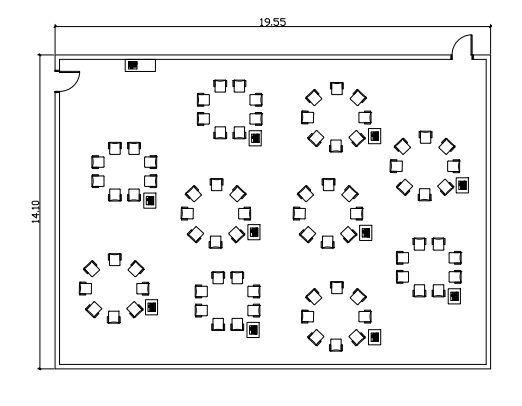 ADENDO 2.2 – LAYOUT DIVISÃO SALA PARA 6 GRUPOS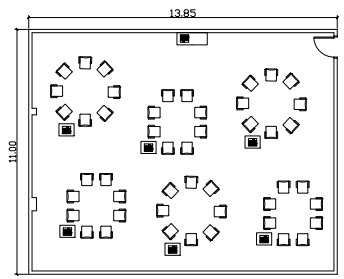 ADENDO 2.3 – Foyer tipo 1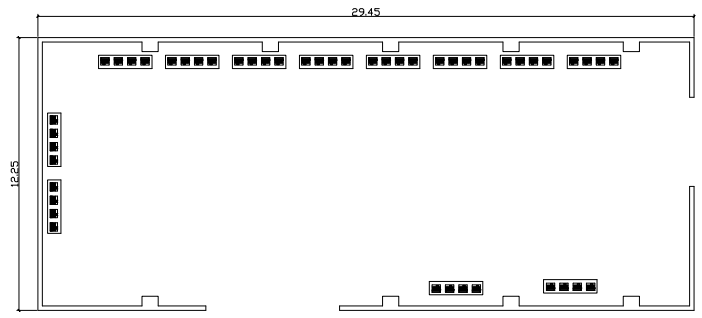 ADENDO 2.4 – Foyer tipo 2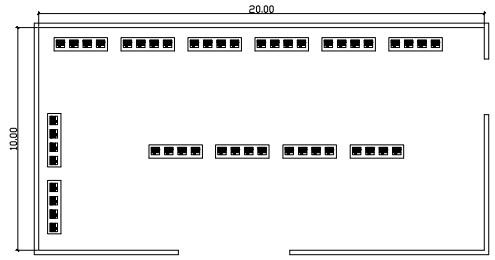 ADENDO 3 – PROGRAMAÇÃO DOS SEMINÁRIOS ESTADUAISADENDO 3.1 – Lote 1 (1º SEMINÁRIO ESTADUAL)ADENDO 3.2 – Lote 2 (2º SEMINÁRIO ESTADUAL)LOTEDATASLOCALUNIVERSO LIMITE DEPARTICIPANTES01Data a definir EFAPE/SEDUC-SPRua João Ramalho 1546 - Perdizes - São Paulo - SP4000212 a 14/11/2019(terça a quinta)Região próxima à capital paulista/SP (local do evento deverá estar dentro de um raio de até 200 km da capital do Estado)1710LOTEDATASLOCAL DO EVENTOUNIVERSO LIMITE DEPARTICIPANTESUNIVERSO LIMITE DEDIÁRIAS01Data a definirEFAPE/SEDUC-SPRua João Ramalho, 1546 - Perdizes - São Paulo - SP4009090212 a 14/11/2019(terça a quinta)Região próxima à capital paulista/SP (local do evento deverá estar dentro de um raio de até 200 km da capital do Estado)17105130LOTEDATASLOCAL DO EVENTOUNIVERSO LIMITE DEPARTICIPANTESITENS01Data a definirEFAPE/SEDUCRua João Ramalho 1546 - Perdizes - São Paulo - SP400- 2 almoços (Dias 27 e 28/08)- Água e café próximo às salas de atividades e auditório.- Bolacha salgada e doce0212 a 14/11/2019(terça a quinta)Região próxima à capital paulista/SP (local do evento deverá estar dentro de um raio de até 200 km da capital do Estado)1710- 2 Almoços (Dias 05 e 06/11)- 3 Jantares (Dias 04, 05 e 06/11)- Água e café próximo às salas de atividades e auditório.- Bolacha salgada e doceOrientaçãoAlmoço e Jantar- Entrada: 2 (duas) opções de salada. - Prato principal: 02 (dois) tipos de carne (vermelha e, branca - frango ou pescado) e 1 (um) tipo de opção vegana (30% do universo de participantes), arroz, feijão e legumes.- Sobremesa: 2 (dois) tipos de doces e 2 (dois) tipos de frutas. - Bebidas – 01 copo de 300ml por participante de suco de fruta natural e refrigerante.ITEMDESCRIÇÃOQUANTITATIVOS01Recepcionistas capacitados e devidamente uniformizados para atendimento no credenciamento, apontamento de presença, entrega de material aos participantes e suporte durante os eventos.40 por evento02Intérprete de libras deverá ter experiência na área e apresentar certificado de curso específico. 2 por evento03Coordenador de atendimento 1 para o 1º e 2º Seminários e 2 para o 3º Seminário04  Coordenador de atendimento Coordenador de transporte Coordenador de hospedagem Produtor de eventos1 para o 1º e 2º Seminários e 2 para o 3º Seminário05Coordenador de hospedagem 1 para o 1º e 2º Seminários e 2 para o 3º Seminário06 Produtor de eventos1 por evento07Staff operacional da CONTRATADA10 por eventoLOTEDATA DO EVENTOLOCALPARCELA PARA PAGAMENTORECEBIMENTO RELATÓRIO DOS EVENTOS – ATÉ 15 DIAS APÓS A REALIZAÇÃOPAGAMENTO– EM ATÉ 30 DIAS APÓS O RECEBIMENTO DO RELATÓRIO E DA NOTA01Data a definirEFAPE 100% do valor previsto para o evento, após sua realização08/11/201908/12/20190212 a 14/11/2019(terça a quinta)Região próxima à capital paulista/SP (local do evento deverá estar dentro de um raio de até 200 km da capital do Estado)100% do valor previsto para o evento, após sua realização29/11/201929/12/2019Local de SaídaNº de participantes - Evento 1Nº de participantes - Evento 2Nº de participantes - Evento 31Al. Bráulio Molina Frias 120 Vila Cicma ADAMANTINA22112Av.  Pref. Misael Eufrasio Leal 857 Vila Ayres AVARE22113Av. 15 de Novembro 1668 Centro ITAPECERICA DA SERRA22114Av. Alagoas 539 Indaiá CARAGUATATUBA22115Av. Anchieta, 200, 9º andar - Sala 04 - Centro CEP: 13.015-904 CAMPINAS 33136Av. Antônio de Almeida Leite, 609 - Jd. Paulista CEP: 19.907-000 OURINHOS33137Av. Dona Evarista Castro Ferreira s/nº Centro MIRACATU22118Av. Dr. Cavalcante, 396 - Vila Arens CEP: 13.201-003 JUNDIAÍ33139Av. Francisco Jalles, 2724 - Centro CEP: 15.700-028 JALES331310Av. Getúlio Vargas, 740 - Vl. Nova Santana - CEP: 19.807-130 ASSIS331311Av. Heitor Alves Gomes 230 Jd. Beatriz TAQUARITINGA221112Av. José Bonifácio, 267 - Vila Barros CEP: 17.900-000 DRACENA331313Av. Manoel Goulart 2109 Jardim das Rosas PRESIDENTE PRUDENTE221114Av. Mogi das Cruzes 175 Jardim Imperador SUZANO221115Av. Nicolau Zarvos, 754 - Vl. Clélia CEP: 16.401-300 LINS331316Av. Nove de Julho 1300 Chácara Urbana JUNDIAI221117Av. Nove de Julho 378 Higienópolis RIBEIRAO PRETO221118Av. Orestes Quercia, 2166 - Centro CEP: 14.600-000 SÃO JOAQUIM DA BARRA331319Av. Pedro de Toledo 542 Centro MARILIA221120Av. Presidente Vargas  874 Nova Itapevi ITAPEVI221121Av. Prof. Carvalho Pinto 159 Centro CAIEIRAS221122Av. Prudente de Moraes 2900 Centro PIRASSUNUNGA221123Av. Rio de Janeiro, 860 - Indaiá CEP: 11.665-050 CARAGUATATUBA331324Av. Santo Antônio 248 Centro MOGI MIRIM221125Av. Tiradentes 148 Centro SAO ROQUE221126Av. Universitários, 145 - Jd. Ipiranga CEP: 17.607-220 TUPÃ331327Av. Vereador Narciso Yague Guimarães, 02 - Centro Cívico CEP: 08.710-150 MOGI DAS CRUZES (Polo Grande SP / Leste)331328Av. Vicente Jerônimo Freire, 22 - Vl. Xavier CEP: 14.810-038 ARARAQUARA331329Av. Wallace Simonsen, 222 - Bairro Nova Petrópolis CEP: 09.771-210 SÃO BERNARDO DO CAMPO (Polo Grande SP / ABCD)331330Av.Cel Silvestre de Lima 475 Bairro Nogueira BARRETOS221131Avenida Francisco de Paula Quintanilha Ribeiro, 550 - Pq. Francal CEP: 14.403-125 FRANCA331332E. Emílio Ribas 940 Vila Tijuco GUARULHOS221133Praça 8 de maio 28 Centro TAUBATE221134Praça Almeida Junior 10 Vila Nova ITU221135Praça Alto São Bento, 11 - Jd. Mosteiro CEP: 14.085-459 RIBEIRÃO PRETO331336Praça Bispo Dom Luiz Maria de Santana, 176 - Centro CEP: 18.600-311 BOTUCATU331337Praça Cons.Rodrigues Alves 27 Centro GUARATINGUETA221138Praça da Bandeira 900 Centro TUPA221139Praça da Bandeira s/nº Centro BOTUCATU221140Praça dos Andradas, 27 - Centro CEP: 11.010-100 SANTOS331341Praça Dr. Luiz Ramos e Silva 59 Centro SANTO ANASTACIO221142Praça Dr.Joaquim Batista 204 Centro JABOTICABAL221143Praça Prof.Paulo Henrique 155 Centro PIRAJU221144Praça Tiradentes, 546 - Centro CEP: 17.800-000 ADAMANTINA331345R Cesarino Ferreira  13486 Vila Piza, Limeira LIMEIRA221146R. Ademar de Barros 356 Centro JOSE BONIFACIO221147R. Alcindo Ferreira 4 Jardim Cruzeiro - Cidade Dutra SÃO PAULO001148R. Álvares Machado 194 Vila Bocaina MAUA221149R. Amapá 933 Jardim América FERNANDOPOLIS221150R. Amélia Fussae Okubo 1580 Centro MIRANTE DO PARANAPANEMA221151R. Antônio João 130 Jd. Bandeirantes ARACATUBA221152R. Brasília 3430 Vale do Sol VOTUPORANGA221153R. Caetano de Campos 220 Tatuapé SÃO PAULO001154R. Campo Grande 181 Cohab II CARAPICUIBA221155R. Campos Salles 9 Vila Falcão BAURU221156R. Cândido Mota 186 Br. Fundação Casa Popular CAMPINAS OESTE221157R. Celso de Azevedo Marques 502 Parque da Moóca SÃO PAULO001158R. Cesário Mota 286 Centro SOROCABA221159R. Cons.Joaquim Delfino 180 Jd. Centenário SAO CARLOS221160R. das Figueiras 1245 Bairro Jardim  SANTO ANDRE221161R. Dom Antônio Galvão 95 Vila Gumercindo SÃO PAULO001162R. Dona Matilde 35 Vila Matilde SÃO PAULO001163R. Dr. Guedes Coelho  107 Encruzilhada SANTOS221164R. Dr. Paulo Vieira 257 Sumaré SÃO PAULO001165R. Dr.Antônio Cândido Vieira 451 Centro MOGI DAS CRUZES221166R. Duque de Caxias 600 Vila Santa Catarina AMERICANA221167R. Faustolo 281 Água Branca SÃO PAULO001168R. Geraldo Moran 271 Jardim Umuarama OSASCO221169R. Getúlio Vargas 507 Centro SAO JOAO DA BOA VISTA221170R. Gonçalves Dias 291 Centro ARARAQUARA221171R. Isabel Urbina 200 Conj.José Bonifácio - Itaquera SÃO PAULO001172R. João Ramalho 378 Centro SAO VICENTE221173R. João Sampaio 666 São Dimas PIRACICABA221174R. João Slavieiro 56 Jardim da Glória TABOAO DA SERRA221175R. José Gomes Rocha Leal 1757 Centro BRAGANCA PAULISTA221176R. Jundiaí 84 Monte Belo ITAQUAQUECETUBA221177R. Luis José Duarte 333 Jardim Carlos Basso SUMARE221178R. Luiz Gama 681 Centro LINS221179R. Major Francisco Rios Carneiro 96 Centro APIAI221180R. Maximiano Mendes 55 Vila Ercília SAO JOSE DO RIO PRETO221181R. Mohamad Ibrahim Saled 319 São Miguel Paulista SÃO PAULO001182R. Nove de Julho 528 Centro OURINHOS221183R. Oito 2315 Centro JALES221184R. Olavo Fontoura 2222 Vila Baruel CENTRO221185R. Pedro Trinca 66 Jardim Icatu VOTORANTIM221186R. Pensilvânia 115 Brooklin SÃO PAULO001187R. Plínio Pasqui 217 Parada Inglesa SÃO PAULO001188R. Porto Principe 100 Vila Rubi SAO JOSE DOS CAMPOS221189R. Princesa Maria da Glória 176 Nova Petrópolis SAO BERNARDO DO CAMPO221190R. Rafael Sampaio 485 Vila Rossi CAMPINAS 221191R. Recife 1113 Centro CATANDUVA221192R. Regente Feijó 2160 Vila Mineira ANDRADINA221193R. Regente Feijó 773 Centro CAPIVARI221194R. Santa Rosa 51 Centro JACAREI221195R. São Paulo 1305 Centro SAO JOAQUIM DA BARRA001196R. São Pedro 2661 Centro ITARARE221197R. Soldado Roberto Marcondes 324 Jd.Rosely PINDAMONHANGABA221198R. Tenente Lopes 633 Centro JAU221199R. Vitória 465 Jardim América REGISTRO2211100R.Cristobal Claudio Elillo 278 Parque Cecap GUARULHOS 2211101R.Torquato Raimundo 96 Jardim Ferrari ITAPEVA2211102Rua 04, 510 - Bairro Monte Castelo CEP: 14.781-354 BARRETOS3313103Rua Alvaro Gomes, 181-A Reidencial Mon Real PENAPOLIS2211104Rua Amazonas, 183 - Centro CEP: 15.800-050 CATANDUVA3313105Rua Antonio Comparato 60 Campo Belo - SÃO PAULO0011106Rua Artur Caldini, 211 - Jardim Saira CEP: 18.085-050 SOROCABA3313107Rua Benedito Maniglia  200 Vila Chico Júlio FRANCA2211108Rua Benjamin Pereira de Souza, 23 - Bairro Somenzari CEP: 17.506-001 MARÍLIA3313109Rua Cristiano Cleopath, 1.902 - Bairro dos Alemães CEP: 13.419-310 PIRACICABA3313110Rua Cristovão Jaques  116 Vila Nogueira DIADEMA2211111Rua da Liberdade, S/N - Jd. Santa Rita de Cássia - CEP: 12.914-070 BRAGANÇA PAULISTA3313112Rua Dom Bosco, 171 - São Benedito CEP: 12.502-070 GUARATINGUETÁ3313113Rua Dr. Cyro Bueno, 86 - Jd. Morumbi CEP: 19.060-560 PRESIDENTE PRUDENTE3313114Rua Dr. Eloy Chaves, 3265 - Bairro Alto do Santana CEP: 13.504-099 RIO CLARO3313115Rua Dr. Pio Dufles 865 Jardim Sumaré SERTAOZINHO2211116Rua Elizabetta Lips, 166 - Jd. Bom Tempo CEP: 06.763-190 TABOÃO DA SERRA (Polo Grande SP / Oeste)3313117Rua Filomena Aby-Azar, 93 - Centro CEP: 11.900-000 REGISTRO3313118Rua General Glicério, 3.947 - Centro CEP: 15.015-400 SÃO JOSÉ DO RIO PRETO3313119Rua Graça Martins, 680 - Centro CEP: 13.450-039 SANTA BÁRBARA D'OESTE 3313120Rua Hirayuki Enomoto, 1.245 - Centro CEP: 15.370-000 PEREIRA BARRETO3313121Rua Itanhaém, 37 - Jd. Russi CEP: 12.010-340 TAUBATÉ3313122Rua Jair Barth, 666 - Vila Barth ITAPETININGA3313123Rua João Gabllo 100 Centro BIRIGUI2211124Rua João Kühl Filho, S/N - Vila São João CEP: 13.480-731 LIMEIRA3313125Rua João Pessoa, 64 - Vila Conrado CEP: 13.870-676 SÃO JOÃO DA BOA VISTA3313126Rua José Norberto Pinto, 370 - Vila Ana Rosa CEP: 12.705-230 CRUZEIRO3313127Rua Manoel Elói Garcia Martinez, 292 - Vila Nossa Sra. de Fátima CEP: 18.409-130 ITAPEVA3313128Rua Minas Gerais, 993 - Centro CEP: 15.600-000 FERNANDÓPOLIS3313129Rua Padre Gusmões 828 Vila Sta. Cecília ASSIS2211130Rua Padre João, 8-48 - Vila Santa Izabel CEP: 17.014-003 BAURU3313131Rua Pernambuco, 1065 - Centro CEP: 18.700-000 AVARÉ3313132Rua Prof. Felício Savastano, 240 - Vila Industrial CEP: 12.220-270 SÃO JOSÉ DOS CAMPOS3313133Rua Riachuelo, 593 - Centro CEP: 17.201-340 JAÚ3313134Rua Santa Catarina, 3.747 - Bairro Patrimônio Velho CEP: 15.505-171 VOTUPORANGA3313135Rua São Luiz, 01-43 - Vila Palmira CEP: 19.470-000 PRESIDENTE EPITÁCIO3313136Rua São Marcos 100 Jardim Paulista ITAPETININGA2211137Rua São Paulo, 728 ARAÇATUBA3313138Rua Treze de Maio, 2.000 - Centro CEP: 13.560-647 SÃO CARLOS3313139Rua Virgílio Martins de Oliveira, 824 - Vila Heloísa CEP: 07.914-043 FRANCISCO MORATO3313140Rua XV de Novembro, 255 - Centro CEP: 13.974-520 ITAPIRA3313Programação 1º Seminário EstadualProgramação 1º Seminário EstadualProgramação 1º Seminário EstadualDia 1Nova concepção de educação p/ o território paulista a luz do Currículo Paulista8-9hDia 1Apresentação do Currículo Paulista e da estrutura da formação9-10hDia 1Intervalo10-10h30Dia 1Sessão de dúvidas em grupo10h30-12hDia 1Almoço12h-14hDia 1Apresentação dos presentes14h-15hDia 1Discussão em grupo - Formação nos territórios15h-16hDia 1Apresentação do documento de Educação Integral16h-16h30Dia 1Intervalo16h-16h30Dia 1Mesa redonda - Educação Integral15h30-17hDia 1Encerramento17h-18hDia 2Abertura e retomada dos trabalhos8-9hDia 2Princípios de boa formação continuada9-10hDia 2Intervalo10-10h30Dia 2Mesa redonda - "O que faz um bom formador de formadores?"10h30-12hDia 2Almoço12h-14hDia 2Metodologias ativas - definição14h-15hDia 2Metodologias ativas- demonstração em plenária15h-16hDia 2Intervalo16h-16h30Dia 2Discussão em grupo - homologia de processos16h-16h30Dia 2Socialização em plenária16h30-17hDia 2Encerramento17h-18hDia 3Fala final - próximos passos8-8h30Dia 3Cronograma das próximas etapas8h30-9h30Dia 3Encerramento9h30-10hProgramação 3º Seminário EstadualProgramação 3º Seminário EstadualProgramação 3º Seminário EstadualDia 1Agenda do dia8-9hDia 1Apresentação dos participantes9-10hDia 1Intervalo10-10h30Dia 1Apresentação do currículo paulista10h30-12hDia 1Almoço12h-13h30Dia 1Trabalho em grupo - áreas do conhecimento13h30-15h00Dia 1Discussão - progressão das aprendizagens15h-16h30Dia 1Intervalo16h-16h30Dia 1Socialização nas plenárias das áreas16h30-17h00Dia 1Encerramento17h-18h00Dia 2Retomada dos trabalhos8-9hDia 2Desafios dos entre etapas9-10hDia 2Intervalo10-10h30Dia 2Mesa redonda - integração curricular10h30-12hDia 2Almoço12h-13h30Dia 2Eixos transversais 13h30-15h00Dia 2Discussão em grupo - quebrando a disciplinarização15h-16h30Dia 2Intervalo16h-16h30Dia 2Socialização na plenária16h30-17h00Dia 2Encerramento17h-18h00Dia 3Encerramento e encaminhamentos8-10h